Name ___________________________________	Room 17 Weekly Homework 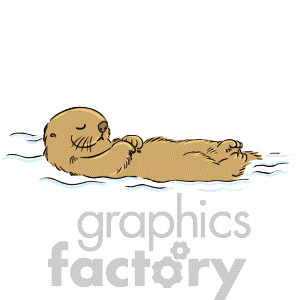 *To be returned every morning for checking. Packet will be collected on Friday.Writing JournalAll students: respond to this question in your writing journal by Friday. Write at least 6 sentences.Name:                                 My Language Homework – Q4:3      Date:MondayMarch 30, 2020     3-30-20Lang. Arts-WorksheetSpelling Tic Tac ToeReading -20 minutesChapter 9 ReviewTuesdayMarch 31, 2020     3-31-20Lang. Arts-WorksheetSpelling Tic Tac ToeMath – Story ProblemReading -20 minutesWednesdayApril 1, 2020    4-1-20Lang. Arts-WorksheetSpelling Tic Tac ToeReading -20 minutesMath-Chapter 10, Lesson 1ThursdayApril 2, 2020      4-2-20Word LadderMath – Chapter 10, Lesson 2Reading -20 minutesWriting Journal due Friday!Spelling WordsSpelling WordsSpelling WordsChallenge WordsMath VocabularyMath Vocabularyslowly6. funnydelightedsymboldatafriendly7. happystrawberriestally marksurveyrainy8. quicklydelectablebar graphpicture graphlikely9. luckykeyneatly10. messyline plotDescribe what a school day would be like from the point of view of the teacher.  Include details about what she sees, says, does, and feels during the day.  (You can use Ms. Long’s name, if you want.)If you’re stuck, you can try some of these sentences, or make up your own:        I am Ms. Long, and I teach 26 second graders in Room 17.  I think my class is _______________.  Today I got to school and ________________.  I felt _______________ when ______________________.  Describe what a school day would be like from the point of view of the teacher.  Include details about what she sees, says, does, and feels during the day.  (You can use Ms. Long’s name, if you want.)If you’re stuck, you can try some of these sentences, or make up your own:        I am Ms. Long, and I teach 26 second graders in Room 17.  I think my class is _______________.  Today I got to school and ________________.  I felt _______________ when ______________________.  MondayTuesdayWednesdayThursdayCircle the words that need to be capitalized.I ate campbell’s soup for lunch. Which word could be found on this page of a dictionary?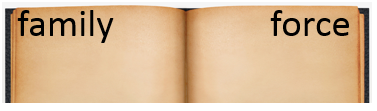 flyframefunnySplit the compound word into parts. What does it mean?rattlesnakeWhich definition matches the underlined word?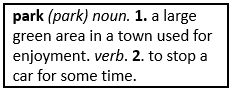 Park the car in front of the store.What does the underlined word mean?  Use the clues in the sentence to help you.Jamie got a gleaming and shiny necklace from her mom.Highlight the clue that helped you find the meaning of the word gleaming.Jamie got a gleaming and shiny necklace from her mom.Write the contraction.will not  ______________they have _________Fill in the missing plural noun.The ______________ (man) ate lunch at work.Fill in the missing past tense verb.I ____________ (give) her a pencil.Which word best completes the sentence?himself, herself, myselfShe will hurt _________ if she doesn’t practice.  Is the language below formal or informal?What’s going on today?Underline the possessive noun.Josh took Cathy’s notebook.The suffix ly means in this way, so the word neatly means…The suffix ful means full of, so the word painful means…The suffix less means without, so the word worthless means…The prefix in means not, so the word invisible means…Is the underlined word an adjective or adverb?I left my green backpack at school.Fill in the blank with an adverb.She ____________ wrote a story.Circle the words that mean the same as small.petitelargebigtinyWhich word from yesterday’s list means the smallest?Underline the collective noun in the sentence.The dirt pile was filled with a colony of ants.Underline the collective noun in the sentence.We almost got lost in the crowd of peopleUnderline the collective noun in the sentence.The pack of dogs chased the cat.Underline the collective noun in the sentence.I have a pack of paper in my desk.Is it a COMPLETE or INCOMPLETE sentence?Lori ate her lunch.Is it a COMPLETE or INCOMPLETE sentence?while she he was playing.Is it a COMPLETE or INCOMPLETE sentence?at the park.Is it a COMPLETE or INCOMPLETE sentence?I read a book.